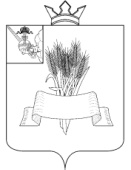 Администрация Сямженского муниципального округаВологодской областиПОСТАНОВЛЕНИЕРуководствуясь Федеральным законом от 06.10.2003 №131-ФЗ «Об общих принципах организации местного самоуправления в Российской Федерации», статьей 37 Градостроительного кодекса Российской Федерации, в соответствии с Постановлением Правительства Вологодской области от 19.07.2021 №781 «Об утверждении правил землепользования и застройки сельского поселения Двиницкое Сямженского муниципального района Вологодской области», ПОСТАНОВЛЯЮ:1. Изменить вид разрешенного использования земельного участка категории земель – земли населенных пунктов, кадастровый номер 35:13:0201011:40 площадью 402 кв.м., местоположение: Вологодская область, Сямженский район, Двиницкий с/с, деревня Самсоновская, улица Центральная, дом 11 с «для ведения производства» на «Дошкольное, начальное и среднее общее образование – 3.5.1».         2. Настоящее постановление вступает в силу со дня его подписания.         3. Настоящее постановление подлежит размещению на официальном сайте Сямженского муниципального округа https://35syamzhenskij.gosuslugi.ru в информационно-телекоммуникационной сети Интернет.4. Информацию о размещении настоящего постановления на официальном сайте Сямженского муниципального округа опубликовать в газете «Восход».Глава Сямженского муниципального округа                                    С.Н.Лашков                                                           от03.05.2024 № 275   с. Сямжа Вологодской областис. Сямжа Вологодской областис. Сямжа Вологодской областис. Сямжа Вологодской области